令和 ４ 年 １０ 月 １ 日商 工 会 員 各 位伊達市商工会広域連携協議会会　長　　渡　邊　　武							　　　　（公印省略）「伊達な いいもん・うまいもんフェス」開催に係る出展者の募集について時下ますますご清栄のこととお慶び申し上げます。　さて、伊達市・保原町の２商工会で取り組んでおります広域連携事業の一環として、本年度は新型コロナウイルス感染拡大防止でイベント自粛の最中ではございますが、３密を避ける対策や正しいコロナ感染予防対策を実施し、伊達市内で生産された地域商品を福島県観光物産館において展示販売を目的としたイベント「伊達な　いいもんうまいもんフェス」を福島市に会場を移し計画いたしました。　当地域の商品を販売ＰＲできる良い機会となりますので、奮ってのご参加をお待ちしております。なお、出展を希望される方は実施要領をご確認の上、別添の申込書によりお申し込みください。申し込み多数の場合は調整させていただきます。記１．開催日時　　　　令和５年１月１４日（土）、１５日（日）の２日間　　　　　　　　　　　　　　　午前９時３０分 ～ 午後５時２．開催場所　　　　福島県観光物産館　福島駅西口側　コラッセ福島１階３．募集出展者数　　８事業所（申し込み多数の場合、調整させていただきます）４．その他　　ご不明な点がございましたら、伊達市商工会（℡024-577-0057）保原町商工会（℡024-575-2284）までお問い合わせください。福島県観光物産館　展示即売イベント「伊達な いいもん・うまいもんフェス」実施要領◆事業趣旨　福島県観光物産館の店内に設営し、伊達市の地域ブランド商品を主とした地域内で製造、生産、販売されている商品の販売ＰＲを行う。来場されたお客様に対し商品評価を中心とした調査を実施し、商品の課題を引き出すことにより消費者ニーズにマッチした商品に改善することを目的とする。　　◆開催日時	令和 ５ 年 １ 月１４日（土）　午前９時３０分 ～ 午後５時令和元年  １０月１５日（日）　午前９時３０分 ～ 午後５時		　　　　　　　　　　　　　　　※２日間の開催となります。◆開催場所	福島県観光物産館住所：〒960-8053 福島県福島市三河南町１−２０　コラッセふくしま　１階　　　　　　　電話：０２４－５２５－４０３１◆出展品目	伊達市内で製造された食料品を中心とする地域商品。	伊達市内で生産されたものであれば食料品に限りません。◆出 展 数	８店舗（1テーブル 幅1,050cm×750cm）　必要に応じて冷蔵庫、冷凍庫、レジ◆出 展 料	売り上げの５％◆周知方法	①福島県観光物産館　チラシ（新聞折込）②新聞広告　（１ページの1/4程度　福島民報・福島民友）◆出店場所	別添平面図参照◆アンケートに係るご協力　消費者アンケート調査を実施します。以下にご協力をお願いいたします。・各事業所　アンケート調査したい商品50個（１日25個）◆装飾品製作　装飾品（テーブルクロス）作成、冊子作成にあたり77,000円を支援します。◆申込締切	令和４年１１月１５日（火）※締切以降の受付は致しません※出展者説明会は１１月２２日（火）予定会場平面図（イメージ図）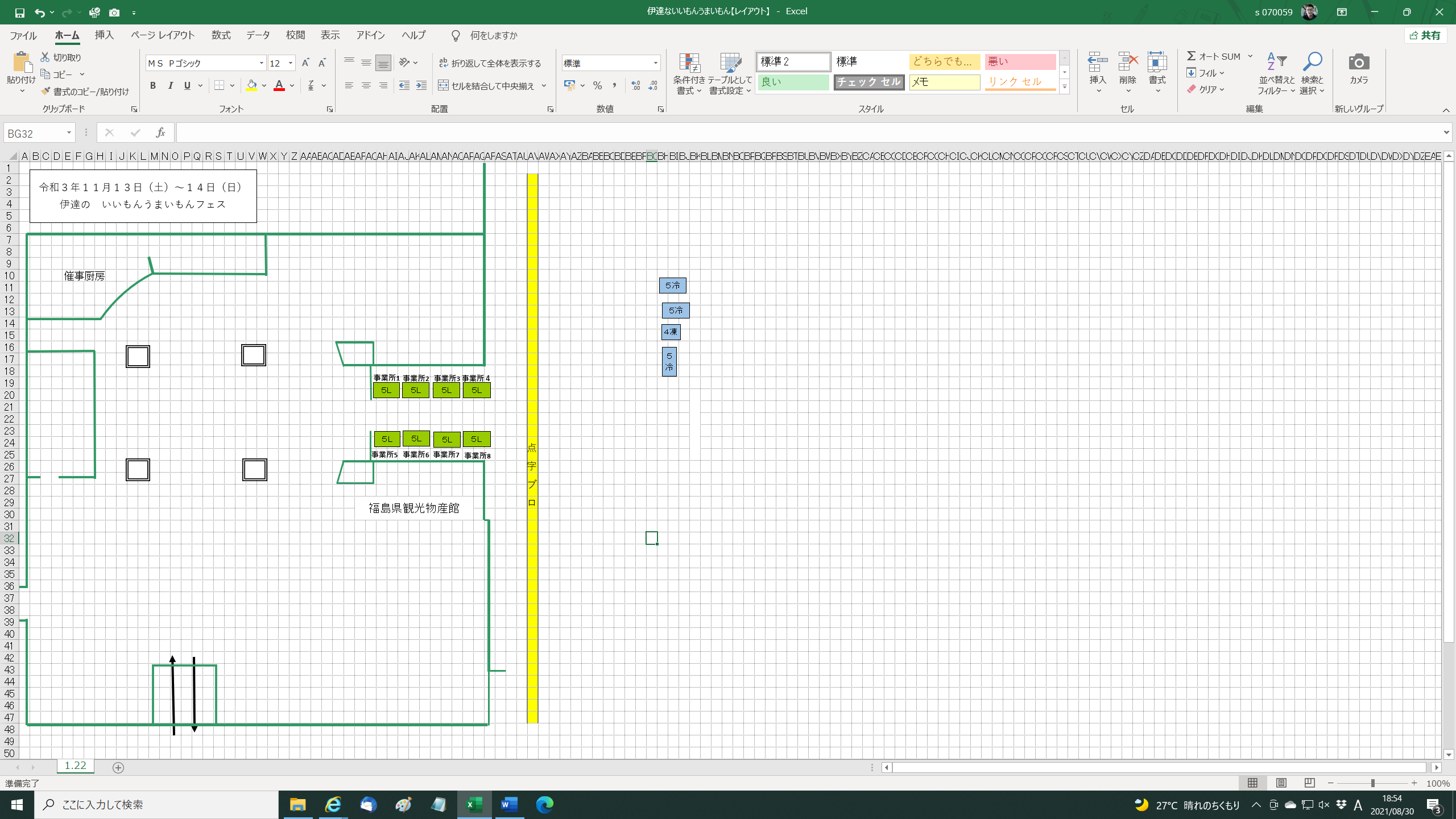 即売会　出展申込書〇 各出展者用のテーブル、椅子はこちらで準備致します。〇 ＰＲチラシ等を作成するために出展品の写真データをご提出ください。〇 出展申込みについては、下記まで締切厳守（１１月１５日（火））でお願いします。伊達市商工会　　　　TEL　024-577-0057　　FAX　024-577-0083　保原町商工会　　　　TEL　024-575-2284　　FAX　024-576-7653出 展 事 業 所事業所名出 展 事 業 所代表者名出 展 事 業 所住　　所出 展 事 業 所電話番号事業所　　（　　　　）　　－　　　携　帯　　　　　－　　　　－　　　　出　展　品　目※販売する商品すべてご記入ください　商品の右側に　常温、冷凍、冷蔵の標記をお願いいたします。※販売する商品すべてご記入ください　商品の右側に　常温、冷凍、冷蔵の標記をお願いいたします。